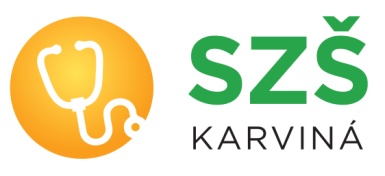 Vážení ředitelé, výchovní poradci, rodiče a zájemci o studium,jelikož nám současná situace nedovoluje uspořádat den otevřených dveří přímo ve škole, rádi využijeme nabídky online burzy škol. Jakékoliv otázky, které vás o studiu na Střední zdravotnické škole v Karviné zajímají, rádi zodpovíme online v pondělí 7.12.2020 v době od 8.00 do 12.00, případně tentýž den od 18.00 do 21.00.Odkaz: https://meet.google.com/vui-daoi-rcq  Těšíme se na setkání s Vámi!S pozdravem                                                                                  Mgr. Wiesław Faranaředitel SZŠ